The Iowa Cancer Summit is Iowa’s only statewide comprehensive cancer control conference. It brings together advocates and professionals to network and share promising practices in cancer prevention, screening, treatment, quality of life, and health equity.The Iowa Cancer Consortium is currently accepting applications for session topics and speakers for the 2024 Iowa Cancer Summit. This form is intended to be filled out by the speaker(s) themselves – if you have a suggestion for a speaker/topic, please email Liz Orton at orton@canceriowa.org. The 2024 Iowa Cancer Summit will be held in Ankeny, IA, on Tuesday, October 15th. Select sessions will be livestreamed for virtual attendees. In 2023, over 200 people attended in-person in Ankeny and about 50 people attended virtually.Iowa has the 2nd highest cancer incidence rate in the United States. Sessions that address possible causes and/or solutions to our high cancer incidence rates will be given preference, especially those that address health disparities. Our members are also interested to hear about successes from other states, tribes, and territories. For ideas, please see the 2024 Cancer in Iowa Report, “Why Does Iowa Have the 2nd Highest and Fastest Rising Cancer Rate in the United States?” Analysis Brief, and the Iowa Cancer Plan.Submissions are due via email to Liz Orton at orton@canceriowa.org by 11:59 p.m. (CT) on July 31st, 2024.Submissions will be reviewed by Iowa Cancer Consortium staff with input from the board of directors and key partners at the Iowa Department of Health and Human Services, the American Cancer Society, and more to be determined. Selected sessions will be notified via email by August 31st, 2024.The following questions are for planning purposes only and your answers will not help or hurt your chances of being selected.*Availability and amount of honorariums to be determined. An honorarium is not guaranteed.**Every effort will be made to meet your travel needs within the rules of our Travel Policy, but we cannot guarantee that we can provide everything you select.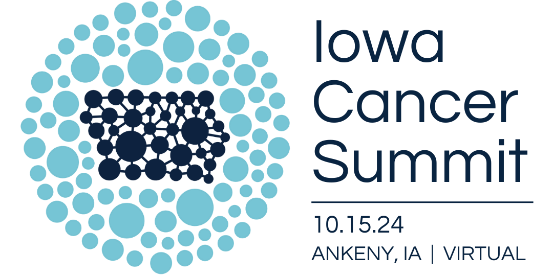 2024 Iowa Cancer SummitCall for Speakers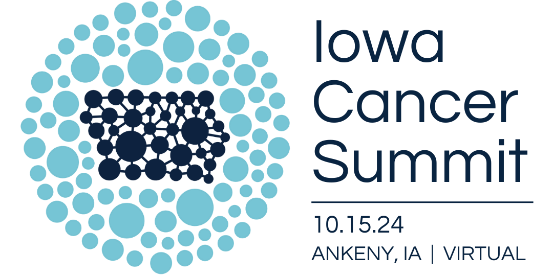 2024 Iowa Cancer SummitCall for SpeakersSpeaker Name(s), Credentials, and Organization(s):Topic:Session Type:[  ] Presentation   [  ] Panel   [  ] Training/Workshop   [  ] OtherSession Length:[  ] 90 mins   [  ] 60 mins   [  ] 30 mins   [  ] 15 mins   [  ] OtherSession Description:Session Description:What city(ies) will you be traveling from?What technology and/or accommodations will you need for your session?Can you accept an honorarium*?[  ] Yes   [  ] NoWill you need financial and/or administrative help to book travel and lodging arrangements**?[  ] Financial   [  ] Administrative[  ] Flight   [  ] Rental car   [  ] Hotel   [  ] Meals   [  ] Mileage